ПОЛОЖЕНИЕо языке образования в МОУ «Средняя школа № 2» .Общие положенияНастоящее положение разработано в соответствии с требованиями и на основании следующих документов:Федерального закона «Об образовании в Российской Федерации» от 29.12.2012 г. №273-ФЗ (ч.6 ст.14, ч.2 ст. 29, ч.2 ст.60);Федерального закона РФ от 01.06.2005 № 53-ФЗ «О государственном языке Российской Федерации»;Федерального закона РФ от 25.10.1991 №1807-I «О языках народов Российской Федерации»;Федерального закона от 25 июля 2002 г. N 115-ФЗ "О правовом положениииностранных граждан в Российской Федерации" (Собрание законодательства Российской Федерации, 2002, N 30, ст. 3032);-         приказа Министерства образования и науки Российской Федерации от 06.10.2009 №373 «Об утверждении и введении в действие федерального государственного образовательного стандарта начального общего образования» (в ред. приказа Минпросвещения России от 11.12.2020 № 712) – далее ФГОС НОО-          приказа Министерства образования и науки Российской Федерации от 17.12.2010 № 1897 «Об утверждении федерального государственного образовательного стандарта основного общего образования» (в ред. приказа Минпросвещения России от 11.12.2020 № 712) – далее ФГОС ООО;приказа Министерства образования и науки Российской Федерации от 17 мая 2012 года N 413«Об утверждении федерального государственного образовательного стандарта среднего общего образования» (в ред. приказа Минпросвещения России от 11 декабря 2020 года)- приказа Министерства просвещения Российской Федерации от 31.05.2021 № 286 "Об утверждении федерального образовательного стандарта начального общего образования";- приказа Министерства просвещения Российской Федерации от 31.05.2021 № 287 "Об утверждении федерального образовательного стандарта основного общего образования". приказом Министерства просвещения Российской Федерации от 22.03.2021 № 115 «Об утверждении Порядка организации и осуществления образовательной деятельности по основным общеобразовательным программам - образовательным программам начального общего, основного общего и среднего общего образования»;Положение определяет язык образования в муниципальном общеобразовательном учреждении МОУ «Средняя школа № 2», осуществляющим образовательную деятельность по реализуемым образовательным программам, в соответствии с законодательством Российской Федерации.Общие принципы определения языка образовательного учрежденияВ Российской Федерации гарантируется получение образования на государственном языке Российской Федерации, а также выбор языка обучения и воспитания в пределах возможностей, предоставляемых системой образования.В общеобразовательном учреждении МОУ «Средняя школа № 2» образовательная деятельность осуществляется на государственном языке Российской Федерации. В качестве иностранного языка преподаётся английский и немецкий языки.Преподавание и изучение государственного языка Российской Федерации в рамках имеющих государственную аккредитацию образовательных программ осуществляется в соответствии с федеральными государственными образовательными стандартами и федеральным компонентом государственного образовательного стандарта.Иностранные граждане и лица без гражданства все документы представляют в МОУ «Средняя школа № 2» на русском языке или вместе с заверенным в установленном порядке переводом на русский язык.Граждане Российской Федерации, иностранные граждане и лица без гражданства получают образование в МОУ «Средняя школа № 2» на русском языке по основным общеобразовательным программам начального общего, основного общего, среднего общего образования в соответствии с федеральными государственными образовательными стандартами и федеральным компонентом государственного образовательного стандарта..При поступлении в  МОУ «Средняя школа № 2» родители (законные представители) знакомятся с Уставом МОУ «Средняя школа № 2» и данным локальным актом.Документы об образовании оформляются на государственном языке Российской Федерации, заверяются печатью МОУ «Средняя школа № 2»  и подписью руководителя.Принято 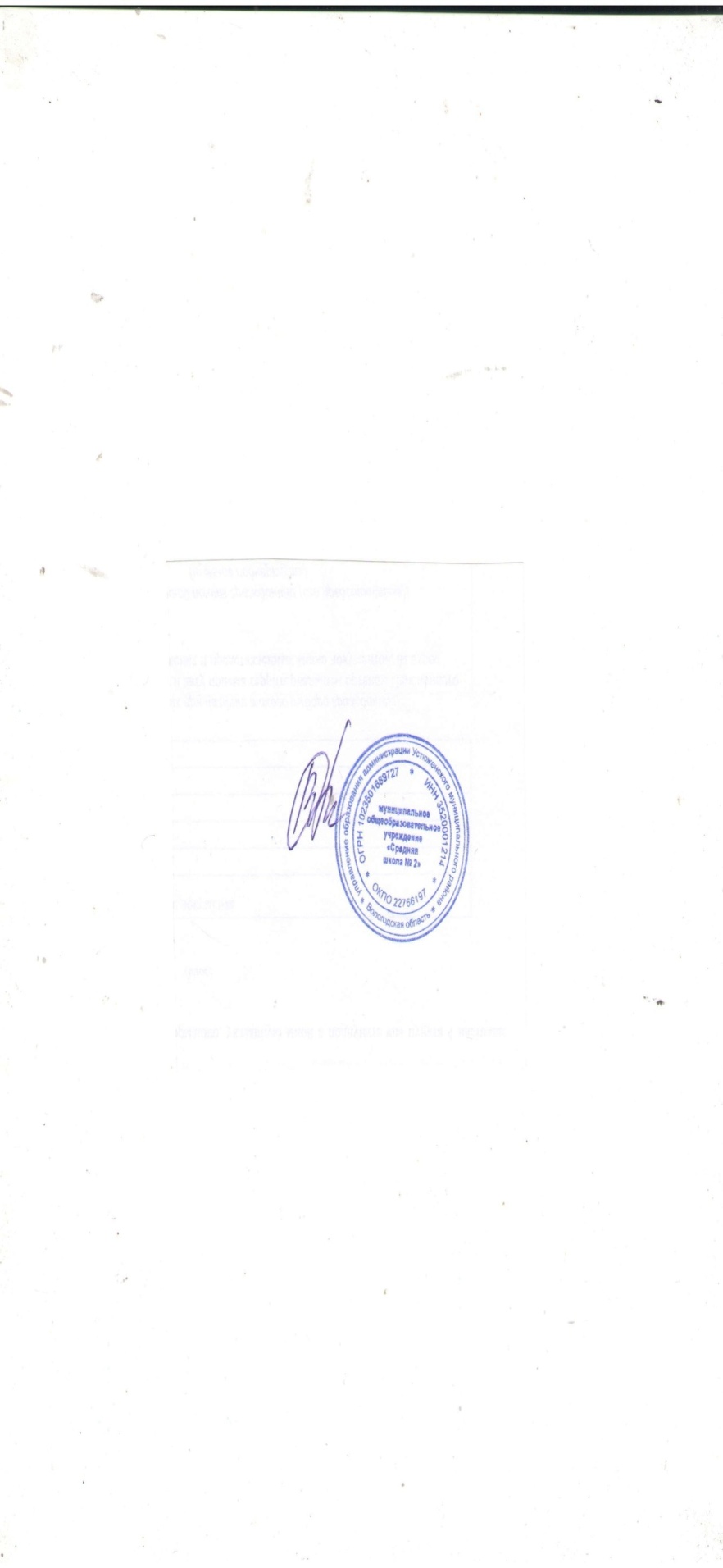 решением педагогического совета от 04.05.2022 г. (протокол  № 20)Утвержденоприказом директора МОУ «Средняя школа №2»      ____________Г.В. СмирноваПр. № 119 /1 от  05.05.2022 г.  